South Somerset Partnership SchoolSupport for Early HelpPlease complete this form so we can add your details to our website and support schools as they work to implement early help for their vulnerable pupils.Organisation NameARK @ Egwood CICBrief overview of serviceYoung People at ARK ARK can provide day services for a variety of young people. Pupils who are part of a school class, young people who are out of education or have difficulty in accessing mainstream education, Young people who are home educated and young people who are not in education, employment or training. 
ARK has an experienced qualified teacher and a registered social worker as part of the experienced and skilled staff team. ARK staff can support students and their support workers, parents or TA’s to access the opportunities on offer with the goal to be able to join in with our small community to foster a sense of belonging and social inclusion. This will help develop a young person's self-worth, sense of identity, social and emotional skills and help to build resilience. We can tailor our service to meet the individual needs of the young person and the referring agency, offering short or full days (10am-3pm). We can offer young people the opportunity to be a part of a safe and nurturing environment, to learn just to be themselves, to be accepting of others, to be able to develop themselves, emotionally, socially or to work towards specific goals. 
We welcome the chance to work alongside colleagues in education, health and social services to ensure that any young person visiting us, has the best chance to have their needs holistically met. ARK staff are not able to work with students on a 1:1 basis as we work with, monitor and supervise small groups around our site, so most young people access ARK with an adult who can support and supervise them. Some young people however, are able to access ARK without support. This can be discussed on a case by case basis with the referring agency or parent.Duke of Edinburgh Award 
ARK is a DofE registered centre being able to provide opportunities for 14 to 24yr olds to complete their Bronze DofE. Participants can complete all of their award at ARK including their Volunteering, Skill, Physical and Expedition.How to refer / access serviceReferrals are via email or telephone call and a short referral formWebsite / contact detailswww.arkategwood.comMatt LaughtonOperations ManagerMobile: 07751645849Email: matt@arkategwood.comLogo / Picture (if desired- this is not a requirement)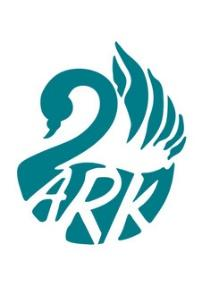 